UGSEL NORD LILLE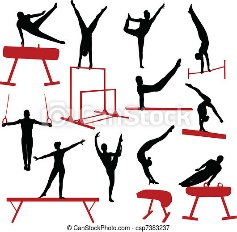 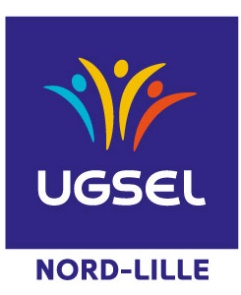 Maison Paul VI	                    74, Rue Hippolyte Lefebvre	59042 LILLETel : 07 78 55 03 36 MAIL : ugsel59l@ugsel.orgDamien ARICKX Lille, le 04 Avril 2024.CONFIRMATION DE PARTICIPATION AUCHAMPIONNAT NATIONAL DE GYMNASTIQUE ARTISTIQUE DE MOUTIERS LES MAUXFAITSMercredi 29, Jeudi 30 et Vendredi 31 Mai 2024.Responsables du déplacement : Enseignants de chaque établissementRetour du questionnaire le Mardi 15 Avril 2024 à 18H00 RAPPEL : L’ NORD LILLE propose ce éplacement pour l’ensemble de la compétition. Si vous ne souhaitez pas prendre cette organisation, pouvez-vous me le faire savoir ?ETABLISSEMENT :                                                VILLE :NOM du PROFESSEUR EPS responsable du groupe :Téléphone :Mail :RAPPEL : Aucun élève ne peut se déplacer s’il n’est pas sous la responsabilité d’un Professeur EPS ou autre adulte. PARTICIPATION AUX FRAIS DE DEPLACEMENTToute personne du Comité Nord Lille doit s’acquitter du forfait de 35 €.Toute personne non élève ou non professeur d’EPS doit verser 70€Nombre de personnes :                                      x 35 € =Nombre de personnes à 70€ :                             x 70€ =DEPLACEMENTLe déplacement se fera en bus NOTCAR, l’organisation de ce déplacement vous sera donnée à la suite des retours de chaque établissement. Départ le MERCREDI 28 MAI (matin)Retour à la fin de la compétition.HEBERGEMENT RESTAURATIONVous serez hébergés à Ibis Budget La Roche Sur Yon.180 rue du Clair Bocage – 85000 MOUILLERON LE CAPTIFNuits des mardi, mercredi et jeudi soir, … Petit déjeuner des mercredi, jeudi et vendredi. Au prix de 125 € par personne, pour le séjour (3 nuits et petits déjeuners compris).Au niveau du questionnaire de l’organisation, vous devez donc commander les repas pour chaque jour, ou vous organiser pour une restauration de groupe, à votre convenance.Nombre de chambres                     x 125€                 =Nombres Petits Déjeuners (compris dans la chambre)	          x  =	                                                                                    TOTAL =   Damien ARICKXCachet et signature obligatoire du chef d’établissementNOMS DES PARTICIPANTSPRENOMSQUALITEElève ou Enseignant